Revision Date:   01NOV14State of Illinois Emergency Management AgencyHazard ID:BAKKEN CRUDE OILRevised By: Hazardous Materials - CHEMUse By:TBD (Not accepted for use)SHORT-TERM RESPONSE OBJECTIVESRESOURCE GUIDELINE FOR RESPONSERESOURCE GUIDELINE FOR RESPONSERESOURCE GUIDELINE FOR RESPONSEProvide on-site representation (LNO)Establish Situational AwarenessEstablish a Disaster Intelligence SectionEstablish privates sector liaison/vBEOCEstablish Public Information/Warning sectionProvide Public Information MessagingAssist in evacuationAssist in temporary sheltering Assist/Establish traffic and access controlLaw enforcementTraffic signsTraffic barricadesProvide for responder health and safetyProvide environmental oversight and monitoringProvide communicationsEstablish UACProvide containment capabilityTrucks, HVY and light equipmentSandAd/Absorbent material/resourcesMABAS (State) activated resourcesProvide decontamination resourcesAssist in medical T-T-T (Injured)Assist in fatality managementSECONDARY CONSIDERATIONSResponder/public monitoring/evaluationsEnvironmental impact - RemediationLong-term monitoring and samplingLoss of economy and infrastructurePersonnel Protective EquipmentPsychological implicationsSecondary hazardous materials releasesSecure access and area securityRESOURCE TYPEQNTYPURPOSEProvide on-site representation (LNO)Establish Situational AwarenessEstablish a Disaster Intelligence SectionEstablish privates sector liaison/vBEOCEstablish Public Information/Warning sectionProvide Public Information MessagingAssist in evacuationAssist in temporary sheltering Assist/Establish traffic and access controlLaw enforcementTraffic signsTraffic barricadesProvide for responder health and safetyProvide environmental oversight and monitoringProvide communicationsEstablish UACProvide containment capabilityTrucks, HVY and light equipmentSandAd/Absorbent material/resourcesMABAS (State) activated resourcesProvide decontamination resourcesAssist in medical T-T-T (Injured)Assist in fatality managementSECONDARY CONSIDERATIONSResponder/public monitoring/evaluationsEnvironmental impact - RemediationLong-term monitoring and samplingLoss of economy and infrastructurePersonnel Protective EquipmentPsychological implicationsSecondary hazardous materials releasesSecure access and area securityIEMA Regional CoordinatorIEPA SIRC LNOICC SIRC LNOISP SIRC LNOIDPH SIRC LNOIDNR SIRC LNOARC SIRC LNOIDA SIRC LNOIDOT – H SIRC LNOIDOT – A SIRC LNOSworn Officers – L/EIEPA Hazardous Materials Response TeamITEC Team and TrailerCommunications VehicleEnd LoaderTrucksBack Hoe/DiggerSkid SteerChainsawsSweeperMessage BoardsArrow BoardsHWY Labor (Personnel)Day Labor, General (Personnel)Mobile CommandRegional Command TrailersLogistics TrailerCars, PassengerPersonnel – UAC – FWD AOPersonnel – UAC – FWD AOEMAT – IESMAIMT – IESMADecontamination Vehicle (MABAS)IEMA Public Information Officer (PIO)Business Emergency Operations CenterSand/GravelAd/Absorbent MaterialsLNO to IC and/or CEOCC3 Agency ResponseC3 Agency ResponseC3 Agency ResponseC3 Agency ResponseC3 Agency ResponseC3 Agency ResponseC3 Agency ResponseC3 Agency ResponseC3 Agency ResponseForce Security and Protection / T/AEnvironmental Oversight/IntelligenceCommunications (Interoperability)Communications (Interoperability)Debris Removal and ManagementDebris Removal and ManagementDebris Removal and ManagementDebris Removal and ManagementDebris Removal and ManagementDebris Removal and ManagementDebris Removal and ManagementTraffic and Access controlTraffic and Access controlDebris Removal and ManagementLogistics SupportC3/Interoperable Communications Resource Management / Logistics  / FWD AOTransport / Damage Assessment / MobilityLiaison / Staffing UACRecovery Specialists / DAEmergency Management – Plans, Coord. & Mgmt.Incident Command  – CoordinationDecontamination ServicesPublic Information/Warning and CoordinationBEOC – vBEOCContainment/confinementContainment/confinement, environ re-mediationSAFETY CONSIDERATIONS AND WARNINGSSAFETY CONSIDERATIONS AND WARNINGSStaff will maintain a safe working environment throughout operations.Due to the extended working period, staff will be cognizant of stress, fatigue, and the need for adequate rest periods. All staff should be cognizant of potential lift, trip, fall, pinch, electrical, puncture, chemical and environmental hazards associated with operations.Any and all situations warranting law enforcement intervention will be immediately directed to the appropriate authorities.  At no time will staff intercede in law enforcement activities.Injuries or medical concerns/conditions will be reported to the medical staff on-site immediately and/or 911 as appropriate.Staff will maintain a safe working environment throughout operations.Due to the extended working period, staff will be cognizant of stress, fatigue, and the need for adequate rest periods. All staff should be cognizant of potential lift, trip, fall, pinch, electrical, puncture, chemical and environmental hazards associated with operations.Any and all situations warranting law enforcement intervention will be immediately directed to the appropriate authorities.  At no time will staff intercede in law enforcement activities.Injuries or medical concerns/conditions will be reported to the medical staff on-site immediately and/or 911 as appropriate.PHYSICAL AND CHEMICAL PROPERTIESCOMMON RAIL CONVEYANCE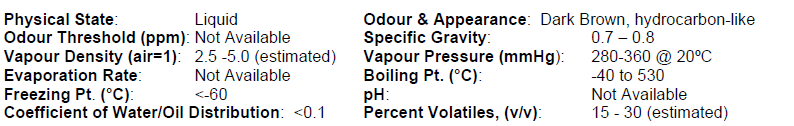 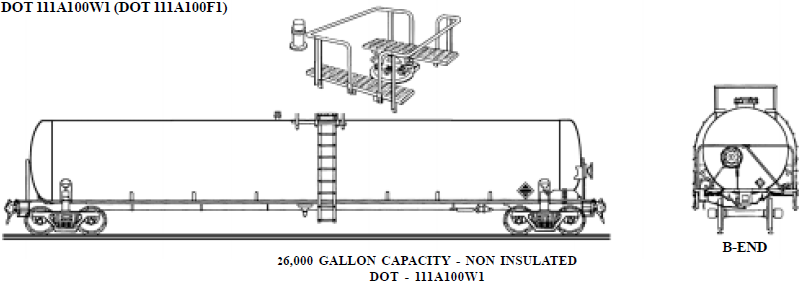 STABILITY AND REACTIVITY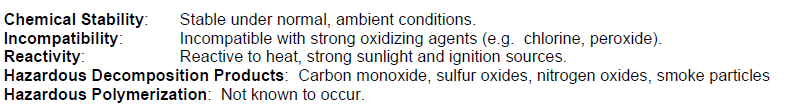 TOXICOLOGY INFORMATIONERG/PHMSA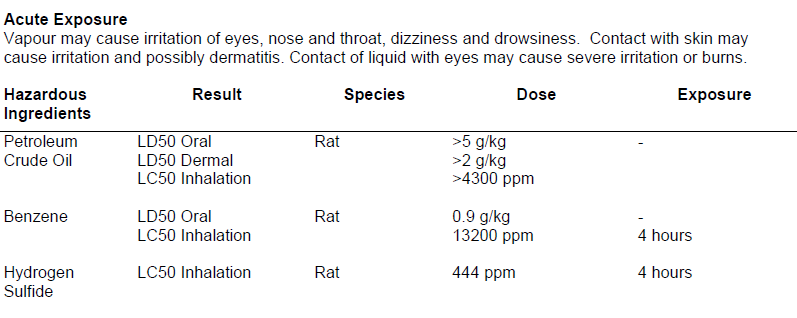 2012 - Emergency Response Guide – 128Highly flammableInhalation and contact hazardIsolate spill or leak 150’ in all directionsProtective Clothing – SCBAEliminate ignition sources EvacuationLarge Spill – 1,000’ downwindFireTank, Rail Car, Tank TruckIsolate for ½ mile all directions